MEDICAL ASSISTANCE FOR PERSONS WHO ARE AGED, BLIND, OR DISABLEDThe Medical Assistance for the Aged, Blind and Disabled (MAABD) program provides medical services, and may also offer Medicaid to cover Medicare co-pays and deductibles, as well as Medicare premium payments to certain individuals who are aged, blind, or disabled.   Individuals receiving SSI, RSDI and Medicare; individuals who are in a skilled nursing facility (SNF); and individuals who meet the SNF level of care but can be cared for at home.  Must be a Nevada Resident, able to furnish a social security number and prove citizenship or immigration status.  For more information about eligibility, visit: http://dwss.nv.gov Individuals receiving Supplemental Security Income (SSI) qualify for full Medicaid coverage to ensure they have access to medical assistance when needed.  Individuals receiving Retirement, Survivor's and Disability Income (RSDI) who have Medicare may qualify for Medicaid which pays their Medicare co-pays and deductibles, as well as the Medicare premium payment.Individuals living in a skilled nursing facility may qualify for full Medicaid to pay for the cost of nursing home care.Individuals who meet the level of care for skilled nursing, but can be cared for at home may qualify for full Medicaid as well as special services to meet their home-based needs.  Certain individuals who lose SSI eligibility, but would still be eligible for SSI if some of their income was disregarded, may be eligible for full Medicaid, per applicable Public Law.Income and asset tests are applied using both client and spouse information.  Medicaid Estate Recovery applies.Apply online:  http://dwss.nv.gov ; complete an application at any DWSS district office; mail an application to any DWSS district office; fax an application to any DWSS district office;    or call the DWSS call center at (775) 684-7200 (Northern Nevada), (702) 486-1646 (Southern Nevada), or (800) 992-0900 (toll-free).Last Updated: 10/18/2016 SLR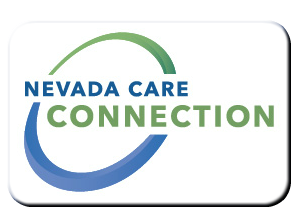 PurposeTarget PopulationEligibilityServicesProgram Policies and ProceduresHow to ApplyFor InformationFor InformationSheri Rasmussen, Social Services Program Specialist III1470 College Parkway, Carson City, NV 89701775-684-0623WebsiteWebsitehttp://dwss.nv.gov 